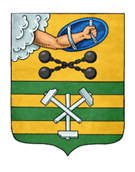 ПЕТРОЗАВОДСКИЙ ГОРОДСКОЙ СОВЕТ4 сессия 29 созываРЕШЕНИЕот 25 ноября 2021 г. № 29/4-24О внесении изменений в Положение о бюджетном процессев Петрозаводском городском округе, утвержденноеРешением Петрозаводского городского Советаот 24.09.2009 № 26/33-655В связи с внесением изменений в Бюджетный кодекс Российской Федерации, в соответствии с Федеральным законом от 01.07.2021 № 255-ФЗ «О внесении изменений в Федеральный закон «Об общих принципах организации и деятельности контрольно-счетных органов субъектов Российской Федерации и муниципальных образований» и отдельные законодательные акты Российской Федерации», а также в целях совершенствования бюджетного процесса в Петрозаводском городском округе Петрозаводский городской Совет РЕШИЛ:1. Внести в Положение о бюджетном процессе в Петрозаводском городском округе, утвержденное Решением Петрозаводского городского Совета от 24.09.2009 № 26/33-655 «Об утверждении Положения о бюджетном процессе в Петрозаводском городском округе», следующие изменения:1.1. Пункт 3 статьи 5 дополнить абзацами следующего содержания:«- утверждение перечня главных администраторов доходов местного бюджета в соответствии с общими требованиями, установленными Правительством Российской Федерации;- утверждение перечня главных администраторов источников финансирования дефицита местного бюджета в соответствии с общими требованиями, установленными Правительством Российской Федерации.».1.2. В статье 5.1 абзацы 9 и 10 признать утратившими силу.1.3. Абзац 2 статьи 10 изложить в следующей редакции:«На основании соглашений о предоставлении бюджету Петрозаводского городского округа субсидий, иных межбюджетных трансфертов из бюджета Республики Карелия, заключенных между Администрацией и органами государственной власти Республики Карелия, допускается перераспределение бюджетных ассигнований на осуществление бюджетных инвестиций по объектам капитального строительства и (или) объектам недвижимого имущества, в том числе с введением новых объектов, корректировка наименования объектов капитального строительства и (или) объектов недвижимого имущества путем внесения соответствующих изменений в Адресную инвестиционную программу Петрозаводского городского округа на основании постановлений Администрации.».1.4. В пункте 2 статьи 10.3 слова «финансово-экономической» исключить.1.5. Абзац 3 пункта 1 статьи 11 дополнить словами «, проверку и анализ обоснованности его показателей.».1.6. В пункте 2 статьи 17 абзацы 2, 3 и 11 признать утратившими силу.2. Настоящее Решение вступает в силу со дня официального опубликования и применяется к правоотношениям, возникающим при составлении и исполнении бюджета Петрозаводского городского округа, начиная с бюджета на 2022 год и на плановый период 2023 и 2024 годов, за исключением пунктов 1.3, 1.4 и 1.5 настоящего Решения.3. Пункты 1.3, 1.4 и 1.5 настоящего Решения вступают в силу со дня официального опубликования.Председатель Петрозаводского городского Совета                                       Н.И. ДрейзисГлава Петрозаводского городского округа                          В.К. Любарский